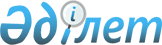 Об определении размера и порядка оказания жилищной помощи в Уилском районе
					
			Утративший силу
			
			
		
					Решение маслихата Уилского района Актюбинской области от 5 марта 2018 года № 163. Зарегистрировано Управлением юстиции Уилского района Департамента юстиции Актюбинской области 30 марта 2018 года № 3-11-120. Утратило силу решением Уилского районного маслихата Актюбинской области от 17 августа 2020 года № 425
      Сноска. Утратило силу решением Уилского районного маслихата Актюбинской области от 17.08.2020 № 425 (вводится в действие по истечении десяти календарных дней после дня его первого официального опубликования).
      В соответствии со статьей 6 Закона Республики Казахстан от 23 января 2001 года "О местном государственном управлении и самоуправлении в Республике Казахстан", статьей 97 Закона Республики Казахстан от 16 апреля 1997 года "О жилищных отношениях", постановлением Правительства Республики Казахстан от 30 декабря 2009 года № 2314 "Об утверждении Правил предоставления жилищной помощи" Уилский районный маслихат РЕШИЛ:
      Сноска. Преамбула с изменениями, внесенным решением маслихата Уилского района Актюбинской области от 06.06.2019 № 307 (вводится в действие по истечении десяти календарных дней после дня его первого официального опубликования).


      1. Определить размер и порядок оказания жилищной помощи в Уилском районе согласно приложению.
      2. Государственному учреждению "Аппарат Уилского районного маслихата" в установленном законодательном порядке обеспечить:
      1) государственную регистрацию настоящего решения в территориальном органе юстиции;
      2) направление настоящего решения на официальное опубликование в Эталонном контрольном банке нормативных правовых актов Республики Казахстан в электронном виде.
      3. Настоящее решение вводится в действие со дня его первого официального опубликования. Размер и порядок оказания жилищной помощи в Уилском районе
      Сноска. Приложение – в редакции решения маслихата Уилского района Актюбинской области от 06.06.2019 № 307 (вводится в действие по истечении десяти календарных дней после дня его первого официального опубликования). 1. Порядок оказания жилищной помощи
      1. Жилищная помощь предоставляется за счет средств местного бюджета малообеспеченным семьям (гражданам), постоянно проживающим в Уилском районе на оплату:
      1) потребления коммунальных услуг, семьям (гражданам), являющимся собственниками или нанимателями (поднанимателями) жилища;
      2) арендной платы за пользование жилищем, арендованным местным исполнительным органом в частном жилищном фонде.
      Расходы малообеспеченных семей (граждан), принимаемые к исчислению жилищной помощи, определяются как сумма расходов по каждому из вышеуказанных направлений.
      Доля предельно допустимых расходов в пределах установленных норм устанавливается в размере 5 (пяти) процентов от совокупного дохода семьи (гражданина).
      2. Назначение жилищной помощи осуществляется государственным учреждением "Уилский районный отдел занятости и социальных программ" (далее - уполномоченный орган).
      3. Жилищная помощь оказывается по предъявленным поставщиками счетами на оплату коммунальных услуг на содержание жилого дома (жилого здания) согласно смете, определяющей размер ежемесячных и целевых взносов, на содержание жилого дома (жилого здания), за счет бюджетных средств лицам, постоянно проживающим в данной местности.
      4. Семья (гражданин) (либо его представитель по нотариально заверенной доверенности) вправе обратиться в некоммерческое акционерное общество "Государственная корпорация "Правительство для граждан" (далее - Государственная корпорация) или на веб-портал "электронного правительства" за назначением жилищной помощи один раз в квартал.
      5. Срок рассмотрения документов и принятия решения о предоставлении жилищной помощи либо мотивированный ответ об отказе со дня принятия полного комплекта документов от Государственной корпорации составляет восемь рабочих дней.
      6. Жилищная помощь назначается с начала месяца подачи заявления на текущий квартал.
      7. Выплата жилищной помощи осуществляется через банки второго уровня путем перечисления начисленных сумм на лицевые счета получателей жилищной помощи.
      8. Прием заявлений и выдача результатов оказания государственной услуги осуществляется согласно стандарту государственной услуги "Назначение жилищной помощи", утвержденного приказом Министра национальной экономики Республики Казахстан от 9 апреля 2015 года № 319 "Об утверждении стандартов государственных услуг в сфере жилищно-коммунального хозяйства", зарегистрированное в реестре государственной регистрации нормативных правовых актов № 11015.
      9. Государственная корпорация принимает заявление посредством информационной системы и направляет его в уполномоченный орган, осуществляющий назначение жилищной помощи.
      10. Уполномоченный орган отказывает в предоставлении жилищной помощи на основании установления недостоверности документов, представленных семьей (гражданином) (либо его представителем по нотариально заверенной доверенности), и (или) данных (сведений), содержащихся в них, и в течение 5 (пять) рабочих дней со дня подачи заявления направляет заявителю мотивированный отказ посредством веб-портала "электронного правительства" либо Государственной корпорации.
      11. Решение о назначении жилищной помощи либо мотивированный ответ об отказе в предоставлении услуги принимается уполномоченным органом, осуществляющим назначение жилищной помощи. Уведомление о назначении либо мотивированный ответ об отказе в назначении жилищной помощи направляется в Государственную корпорацию или "личный кабинет" в виде электронного документа. 2. Размер оказания жилищной помощи
      12. Назначение жилищной помощи малообеспеченным семьям (гражданам) производится в соответствии нижеследующими нормами:
      1) норма площади жилья, обеспечиваемая компенсационными мерами составляет восемнадцать квадратных метров полезной площади на человека, для одиноко проживающих гражданам не менее однокомнатной квартиры или комнаты в общежитии;
      2) нормы потребления электроэнергии на 1 месяц:
      на 1 человека – 40 киловатт;
      на 2-х человек – 60 киловатт;
      на 3-х человек – 80 киловатт;
      на 4-х и более человек – 100 киловатт.
      3) содержание жилища из государственного жилищного фонда ежемесячно:
      на 1 человека – 18 квадратных метров полезной площади, для одиноко проживающих гражданам не менее однокомнатной квартиры или комнаты в общежитии;
      4) теплоснабжение ежемесячно:
      на 1 человека – 18 квадратных метров полезной площади, для одиноко проживающих граждан не менее однокомнатной квартиры или комнаты в общежитии;
      5) вывоз бытовых отходов – ежемесячно на каждого человека по тарифу;
      6) услуги канализации – ежемесячно на каждого человека по тарифу;
      7) услуги водоснабжения – ежемесячно на каждого человека по тарифу;
      8) норма потребления газа - ежемесячно на каждого человека по тарифу;
      9) нормы потребления твердого топлива (угля) на отопительный сезон:
      до 3-х человек в месяц – 0,5 тонны;
      на 4 –х и более человек в месяц – 1 тонна.
      нормы платы потребления и тарифы коммунальных услуг предоставляют поставщики услуг;
      10) компенсация повышения тарифов абонентской платы за телефон, подключенный к сети телекоммуникаций, производится в соответствии с правилами компенсации повышения тарифов абонентской платы за оказание услуг телекоммуникаций социально защищаемым гражданам, утвержденным постановлением Правительства Республики Казахстан от 14 апреля 2009 года № 512 "О некоторых вопросах компенсации повышения тарифа абонентской платы за оказание услуг телекоммуникаций социально защищаемым гражданам".
					© 2012. РГП на ПХВ «Институт законодательства и правовой информации Республики Казахстан» Министерства юстиции Республики Казахстан
				
      Председатель сессии 
районного маслихата: 

Е. Жиеналин

      Секретарь 
районного маслихата: 

Б. Бисекенов
Приложениек решению районного маслихатаот 6 июня 2019 года № 307Приложениек решению районного маслихатаот 5 марта 2018 года № 163